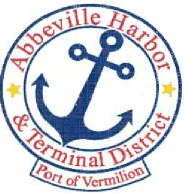                                          P.O. Box 1410, Abbeville, Louisiana • 70511-1410
                                Ph: 337-893-9465    Fax: 337-898-0751    www.abbevilleharbor.comABBEVILLE HARBOR & TERMINAL DISTRICTSEPTEMBER 26, 20235:00 P.M.AGENDA1.	    CALL MEETING TO ORDER - PRESIDENT PATRICK DUHONA.       ROLL CALL B.       WELCOME & INTRODUCTION OF GUESTSC.       APPROVAL OF MINUTES AUGUST 29, 2023 REGULAR MEETINGD.	APPROVAL OF MINUTES SEPTEMBER 7, 2023 SPECIAL MEETING2.          	PUBLIC COMMENT PERIOD ON AGENDA ITEMS LISTED3.	EXECUTIVE DIRECTOR JAY CAMPBELL A.	ETHICS TRAINING REMINDERB.	SEXUAL HARASSMENT TRAININGC.	ENGAGEMENT LETTERS FOR ANNUAL AUDIT AND AGREED UPON PROCEDURESD.	CORRESPONDENCE FROM NICK GAUTREAUX4.	 	 PRIMEAUX, TOUCHET & ASSOCIATES, L.L.C.			A.	PORT OF VERMILION – SOUTH SLIP DREDGING UPDATEB.	APPROVAL OF INVOICES5.		 ATTORNEY ROGER BOYNTON			A.	APPROVAL OF INVOICE6.		 OLD BUSINESS			A.	COMMISSIONER BUD ZAUNBRECHER SWEARING IN	7.		NEW BUSINESS8.	ADJOURN                      			           	             			  	  In accordance with the Americans with Disabilities Act, if you need special assistance, please contact James W. Campbell at 337-893-9465, describing the assistance that is necessary.Patrick Duhon, President	                                              Carlton Campbell, CommissionerJimmie Steen, Vice President	                                                 Tim Creswell, Commissioner
Bud Zaunbrecher, Secretary-Treasurer            James W. Campbell, Executive Director         Wayne LeBleu, Commissioner          